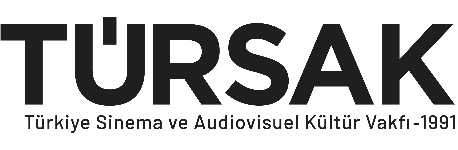 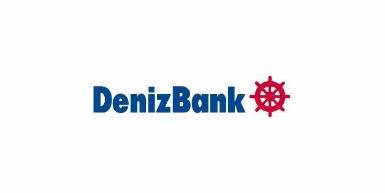 6. DENİZBANK İLK SENARYO İLK FİLM YARIŞMASI’NIN JÜRİSİ AÇIKLANDIDenizBank ve Türkiye Sinema Audiovisuel Kültür Vakfı (TÜRSAK) iş birliğiyle düzenlenen 6. DenizBank İlk Senaryo İlk Film Yarışması’nda “Dizi – Mini Dizi Senaryo Yarışması”, “İlk Senaryo Yarışması” ve “Yapım Destek Platformu”na katılan projeleri değerlendirecek jüri üyeleri belli oldu.Sinemanın temelini oluşturan senaryo yazımının geliştirilmesi amacıyla bu yıl 6’ncısı düzenlenen DenizBank İlk Senaryo İlk Film Yarışması’nda, genç senaristleri yolculuklarının başında desteklemek üzere para ödülünün yanında, tecrübeli yönetmen ve senaristler tarafından atölye programlarıyla ücretsiz eğitim olanağı da sunuluyor. Dizi – Mini Dizi Senaryo Yarışması’nın Jüri Başkanı Can OkanBaşkanlığını Inter Medya’nın Kurucusu ve CEO’su Can Okan’ın yapacağı Dizi – Mini Dizi Senaryo yarışma jürisinde; yapımcı Başak Abacıgil, O3 Medya Dramalar Direktörü Çiğdem Geyik, oyuncu Melis Sezen, sanat yönetmeni Nilüfer Ayşe Çamur, yönetmen ve yazar Özer Feyzioğlu ve oyuncu Salih Bademci yer alıyor.Bu yıl ilk kez düzenlenecek Dizi – Mini Dizi Senaryo Yarışması’na katılan projelerin iki aşamalı değerlendirilmesinin ardından birinciye 30 bin TL para ödülü verilecek.İlk Senaryo Yarışması 6’ncı Kez Sinema Tutkunlarıyla!6. yılında bir gelenek olma yolunda ilerleyen İlk Senaryo Yarışması’nın jürisinin başkanlığını yönetmen, senarist Ozan Açıktan üstlenirken, jüride gazeteci Ali Eyüboğlu, DenizBank Kültür Sanat Yöneticisi Burcu Hancı, oyuncu, senarist, öykü yazarı Sema Ergenekon, oyuncu, yönetmen, yazar Tamer Levent ile yönetmen Türkan Derya yer alıyor.İlk Senaryo Yarışması’nda birincilik elde eden projeye 20 bin TL para ödülü verilirken; bu proje 7. DenizBank İlk Senaryo İlk Film Yarışması’nda Yapım Destek Platformu kategorisine de doğrudan katılım hakkı sağlıyor. Ayrıca ilk 10’a kalan senaryolar, 3 bölümlük çevrim içi Senaryo Geliştirme Atölyesi’ne de katılım sağlayabiliyor.Yapım Destek Platformu’nun jürisinde birbirinden değerli isimler yer alıyorBelirli nitelikleri karşılayan senaryoların daha profesyonel destek almaları için bu yıl ikinci kez gerçekleştirilen Yapım Destek Platformu’nun jüri başkanlığını BKM Ceo’su Zümrüt Arol Bekçe üstleniyor. Jüride ayrıca yapımcı Bülent Turgut, oyuncu Kerem Bursin, yapımcı Mehmet Canpolat, BLU TV CMO’su Merve Naz Atma Özdurak, oyuncu Nilperi Şahinkaya ve yapımcı Onur Güvenatam yer alıyor.Bu yıl ikinci kez düzenlenen Yapım Destek Platformu, proje geliştirme konusunda belirli bir aşamaya ulaşmış nitelikli yapımlara ihtiyaç duydukları maddi katkıyı sunmayı ve DenizBank ile TÜRSAK Vakfı’nın verdiği güçle daha geniş kitlelere ulaşmalarını sağlamayı amaçlıyor. Yapım Destek Platformu’nun jürisi tarafından birinci seçilen projeye 50 bin TL ödül verilecek.6. DenizBank İlk Senaryo İlk Film Yarışması ile ilgili ayrıntılı bilgi ve güncel duyurular https://www.ilksenaryo.com/ adresi ve TÜRSAK Vakfı’nın sosyal medya hesaplarından takip edilebilir.https://www.tursak.org.tr/https://www.ilksenaryo.com/TÜRSAK Hakkında1991 yılında sinema, televizyon, güzel sanatlar, basın, iş ve politika dünyasından tanınmış 215 üyenin katılımıyla kurulan Türkiye Sinema ve Audiovisuel Kültür Vakfı - TÜRSAK; 31. yılını doldurmuş olan özerk bir vakıftır.Bugüne kadar onlarca değerli yönetmen, yüzlerce sinema öğrencisi ve sektör çalışanı yetiştiren TÜRSAK Vakfı, sektörel endüstriye kaliteli elemanlar kazandırdı. Diğer taraftan sayısız uluslararası festival, film haftası, yarışma, panel, seminer, sempozyum ve atölye gerçekleştiren, yaptığı yayınlar ve yapımlarla sinema sektörüne ve sektörün bilgi birikimine katkıda bulunan vakıf; aynı zamanda 2005-2008 yılları arasında Türkiye’nin uluslararası tanıtımı adına en kaliteli, en büyük projelerinden biri olan Uluslararası Antalya Altın Portakal Film Festivali’nin organizasyonunu gerçekleştirdi ve festivale şu anki uluslararası kimliğini kazandırdı; festivale kazandırdığı film marketle festivali sinemacıların buluştuğu bir merkez haline getirdi. Kurulduğu günden bugüne kadar ilkeleri ve prensipleri doğrultusunda hareket eden, yegâne amacı halka hizmet etmek olan TÜRSAK Vakfı; gerçekleştirdiği organizasyonlarla kitlelerin bilinçlenmesini sağlayan ve aynı zamanda ülke ekonomisine katkıda bulunan bir vakıftır. TÜRSAK Vakfı, Mart 2021’den itibaren Cemal Okan başkanlığındaki yeni yönetim kurulu tarafından yönetilmektedir.DenizBank Hakkında DenizBank, 1997 yılında bir bankacılık lisansı olarak Zorlu Holding tarafından Özelleştirme İdaresi’nden satın alınarak yolculuğuna başladı. Ekim 2006’da Avrupa'nın önde gelen finans gruplarından Dexia bünyesine katılan bankanın hisseleri, 28 Eylül 2012’de Rusya’nın en büyük bankası Sberbank’a, 31 Temmuz 2019 itibarıyla ise yine bölgesinin en büyük kuruluşları arasında yer alan Emirates NBD’ye devroldu.Farklı finansal hizmetleri aynı çatı altında toplayan bir “finansal süpermarket” oluşturmayı hedefleyen DenizBank Finansal Hizmetler Grubu’nun, Türkiye’nin 81 ilinde, iştiraklerin şubeleri dâhil toplam 749 şubesi ile 14 bine yakın çalışanı; beş yerli ve üç uluslararası finansal iştiraki, altı yerli finansal olmayan iştiraki ve Bahreyn’de bir şubesi bulunmaktadır. DenizYatırım, Deniz Gayrimenkul Yatırım Ortaklığı, DenizPortföy Yönetimi, DenizLeasing, DenizFaktoring, Intertech, DenizKültür, Ekspres Bilgi İşlem ve Ticaret, Deniz Kartlı Ödeme Sistemleri, Açık Deniz Radyo-TV ve Bantaş Grup’un yerli; EuroDeniz, DenizBank AG ve DenizBank Moscow ise uluslararası iştirakleridir.